СТАДИОН «СПАРТАК»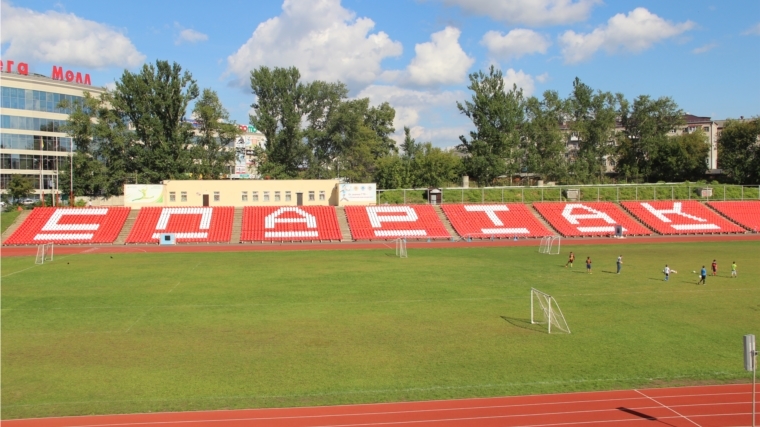 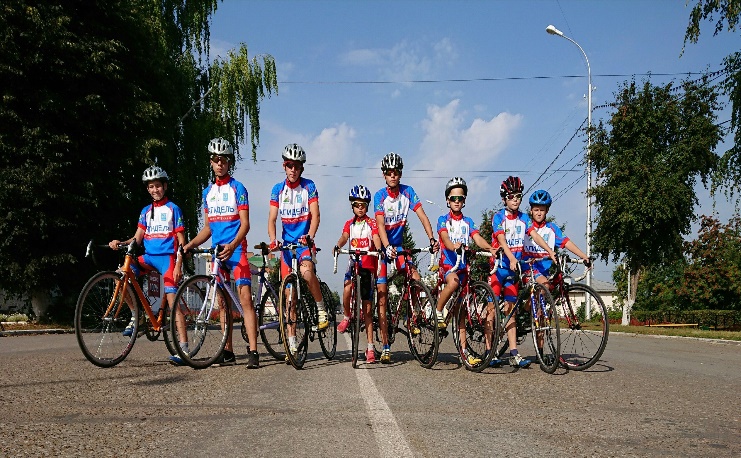 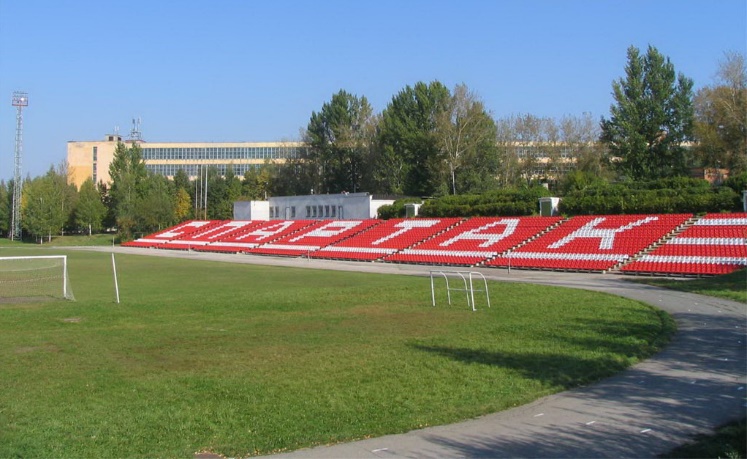 НАПРАВЛЕНИЕ»СПОРТИВНО-ОЗДОРОВИТЕЛЬНОЕ»ОБЬЯВЛЯЕТСЯ ПРИЕМ ДЕТЕЙ В ВОЗРАСТЕ ОТ 8 ДО 16 ЛЕТ ДЛЯ ОБУЧЕНИЯ ВЕЛОСПОРТА В 2020-2021 ГГ.ПО НАПРАВЛЕНИЯМ:Шоссейные гонки — классический вид велоспорта.Трек. Соревнования на стадионе. BMX — велосипедный мотокросс.ВРЕМЯ РАБОТЫ: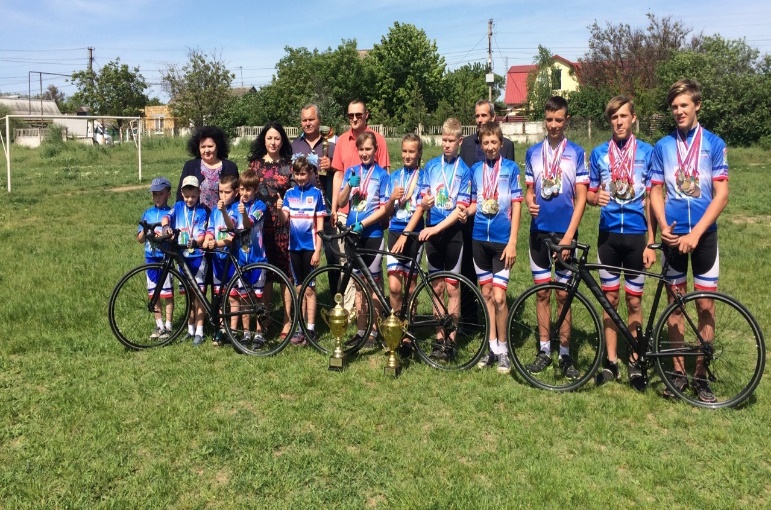 с 9.00 до 21.00, перерыв с 12.00 до 14.00, без выходных).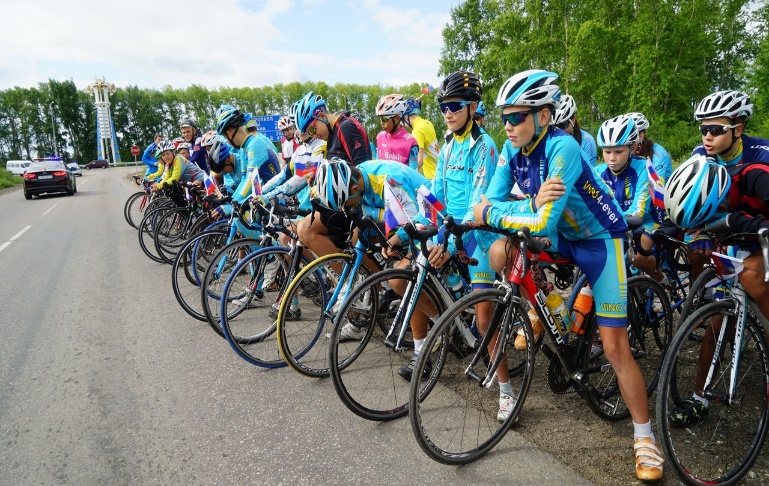 РУКОВОДИТЕЛИ:Тренер Фарит Фанихович Дияров.РЕКОМЕНДАЦИЯ ДЛЯ РОДИТЕЛЕЙ:Прежде чем отдать ребенка в велоспорт проконсультируйтесь с педиатрам и получите разрешающую справку. Не бойтесь отдавать девочку в этот спорт. При правильном подходе он не нанесет ей вреда, напротив она будет расти стройной и подтянутой. Обязательно поддерживайте ребенка, и успех не заставит себя ждать.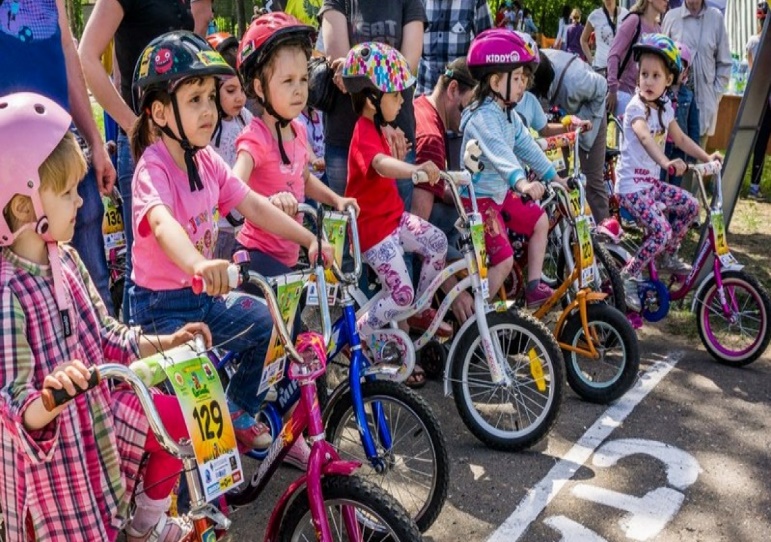 МЫ ВАС ЖДЕМ!!!